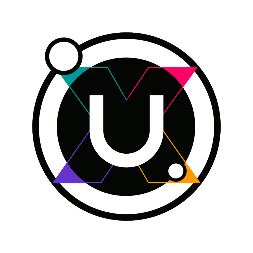 Largo spazio alle idee degli artisti euroregionali iscritti alla piattaforma UPLOADSOUNDS!Un bando che promuove la crescita artistica e professionale dei giovani talenti dell'Euregio in ambito musicale e ne favorisce incentivandola la creatività.
In continuità con le azioni realizzate dal progetto euroregionale, UploadSounds lancia la seconda call del 2018, per offrire ai talenti musicali gli strumenti e il sostegno ai loro progetti di formazione, promozione, professionalizzazione ed export. La Call#2 2018 di UploadSounds apre il 30 settembre e scade il 20 ottobre, i progetti che parteciperanno dovranno realizzarsi entro il 31 dicembre 2018.Per aderire al bando è sufficiente presentare il proprio progetto entro il 20 ottobre 2018. Il progetto dovrà rientrare in una delle quattro categorie previste dalla Call#2 2018: export musicale europeo (minimo 3 date al di fuori dei confini dell'Euroregione) ed export extra-europeo (minimo 1 data al di fuori dei confini europei); formazione e professionalizzazione; produzione discografica e produzione di un video musicale. UploadSounds selezionerà un massimo di 3 progetti, che dovranno realizzarsi entro il 31 dicembre 2018, e che potranno beneficiare di una compartecipazione economica alle spese di realizzazione di massimo 3.000,00 €. La compartecipazione economica non potrà comunque superare l'80% delle spese. È facoltà di UploadSounds integrare il budget totale disponibile con ulteriori risorse che si rendessero disponibili, ovvero non impiegare tutto il budget disponibile nel caso in cui non fosse valutato positivamente un numero di progetti sufficiente a esaurire le risorse a disposizione. I progetti verranno selezionati da una commissione composta da membri dei soggetti organizzatori di UploadSounds. Ciascun soggetto può presentare più progetti, ma solo uno potrà essere selezionato.Largo spazio alle idee quindi, fino al 20 ottobre 2018, termine per la presentazione delle domande che dovranno essere inoltrate all'indirizzo info@uploadsounds.eu, il modulo da compilare è scaricabile dal portale www.uploadsounds.eu. I progetti dovranno essere realizzati entro il 31 dicembre 2018.Regolamento:http://www.uploadsounds.eu/it/pagine/dettaglio/the_project,6/call,38.htmlUlteriori informazioni:www.uploadsounds.eu - info@uploadsounds.euhttp://www.facebook.com/uploadsounds - https://twitter.com/UploadSounds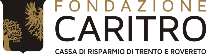 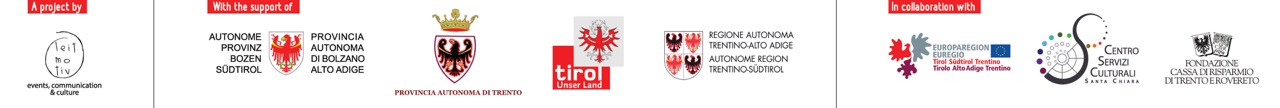 